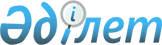 О внесении изменений в решение Зерендинского районного маслихата от 25 декабря 2019 года № 50-328 "О бюджетах сельских округов, села и бюджете поселка Зерендинского района на 2020–2022 годы"Решение Зерендинского районного маслихата Акмолинской области от 5 октября 2020 года № 61-379. Зарегистрировано Департаментом юстиции Акмолинской области 9 октября 2020 года № 8070
      В соответствии с пунктом 4 статьи 106, пунктом 1 статьи 109-1 Бюджетного кодекса Республики Казахстан от 4 декабря 2008 года, статьей 6 Закона Республики Казахстан от 23 января 2001 года "О местном государственном управлении и самоуправлении в Республике Казахстан", Зерендинский районный маслихат РЕШИЛ:
      1. Внести в решение Зерендинского районного маслихата "О бюджетах сельских округов, села и бюджете поселка Зерендинского района на 2020–2022 годы" от 25 декабря 2019 года № 50-328 (зарегистрировано в Реестре государственной регистрации нормативных правовых актов № 7634, опубликовано 16 января 2020 года в Эталонном контрольном банке нормативных правовых актов Республики Казахстан в электронном виде) следующие изменения:
      пункт 1 изложить в новой редакции:
      "1. Утвердить бюджет Аккольского сельского округа Зерендинского района на 2020–2022 годы, согласно приложениям 1, 1-1, 1-2 соответственно, в том числе на 2020 год в следующих объемах:
      1) доходы – 17690,0 тысяч тенге, в том числе:
      налоговые поступления – 5518,4 тысяч тенге;
      неналоговые поступления – 0 тысяч тенге;
      поступления от продажи основного капитала – 0 тысяч тенге;
      поступления трансфертов – 12171,6 тысячи тенге;
      2) затраты – 18170,4 тысяч тенге;
      3) чистое бюджетное кредитование – 0 тысяч тенге;
      4) сальдо по операциям с финансовыми активами – 0 тысяч тенге, в том числе:
      приобретение финансовых активов – 0 тысяч тенге;
      поступления от продажи финансовых активов государства – 0 тысяч тенге;
      5) дефицит (профицит) бюджета – -480,4 тысяч тенге;
      6) финансирование дефицита (использование профицита) бюджета – 480,4 тысяч тенге.";
      пункт 4 изложить в новой редакции:
      "4. Утвердить бюджет Зерендинского сельского округа Зерендинского района на 2020–2022 годы, согласно приложениям 4, 4-1, 4-2 соответственно, в том числе на 2020 год в следующих объемах:
      1) доходы – 120200,0 тысяч тенге, в том числе:
      налоговые поступления – 32770,0 тысяч тенге;
      неналоговые поступления – 0 тысяч тенге;
      поступления от продажи основного капитала – 0 тысяч тенге;
      поступления трансфертов – 87430,0 тысяч тенге;
      2) затраты – 125449,8 тысяч тенге;
      3) чистое бюджетное кредитование – 0 тысяч тенге;
      4) сальдо по операциям с финансовыми активами – 0 тысяч тенге, в том числе:
      приобретение финансовых активов – 0 тысяч тенге;
      поступления от продажи финансовых активов государства – 0 тысяч тенге;
      5) дефицит (профицит) бюджета – -5249,8 тысяч тенге;
      6) финансирование дефицита (использование профицита) бюджета –5249,8 тысяч тенге.";
      пункт 7 изложить в новой редакции:
      "7. Утвердить бюджет Чаглинского сельского округа Зерендинского района на 2020–2022 годы, согласно приложениям 7, 7-1, 7-2 соответственно, в том числе на 2020 год в следующих объемах:
      1) доходы – 38232,0 тысячи тенге, в том числе:
      налоговые поступления – 6361,0 тысяча тенге;
      неналоговые поступления – 0 тысяч тенге;
      поступления от продажи основного капитала – 0 тысяч тенге;
      поступления трансфертов – 31871,0 тысяча тенге;
      2) затраты – 38731,8 тысяча тенге;
      3) чистое бюджетное кредитование – 0 тысяч тенге;
      4) сальдо по операциям с финансовыми активами – 0 тысяч тенге, в том числе:
      приобретение финансовых активов – 0 тысяч тенге;
      поступления от продажи финансовых активов государства – 0 тысяч тенге;
      5) дефицит (профицит) бюджета – -499,8 тысяч тенге;
      6) финансирование дефицита (использование профицита) бюджета – 499,8 тысяч тенге.";
      пункт 8 изложить в новой редакции:
      "8. Утвердить бюджет села Айдабол Зерендинского района на 2020–2022 годы, согласно приложениям 8, 8-1, 8-2 соответственно, в том числе на 2020 год в следующих объемах:
      1) доходы – 14789,0 тысяч тенге, в том числе:
      налоговые поступления – 4011,0 тысяч тенге;
      неналоговые поступления – 0 тысяч тенге;
      поступления от продажи основного капитала – 0 тысяч тенге;
      поступления трансфертов – 10778,0 тысяч тенге;
      2) затраты – 14789,0 тысяч тенге;
      3) чистое бюджетное кредитование – 0 тысяч тенге;
      4) сальдо по операциям с финансовыми активами – 0 тысяч тенге, в том числе:
      приобретение финансовых активов – 0 тысяч тенге;
      поступления от продажи финансовых активов государства – 0 тысяч тенге;
      5) дефицит (профицит) бюджета – 0 тысяч тенге;
      6) финансирование дефицита (использование профицита) бюджета – 0 тысяч тенге.";
      пункт 9 изложить в новой редакции:
      "9. Утвердить бюджет Байтерекского сельского округа Зерендинского района на 2020–2022 годы, согласно приложениям 9, 9-1, 9-2 соответственно, в том числе на 2020 год в следующих объемах:
      1) доходы – 15117,9 тысяч тенге, в том числе:
      налоговые поступления – 2994,1 тысячи тенге;
      неналоговые поступления – 177,6 тысяч тенге;
      поступления от продажи основного капитала – 0 тысяч тенге;
      поступления трансфертов – 11946,2 тысяч тенге;
      2) затраты – 15117,9 тысяч тенге;
      3) чистое бюджетное кредитование – 0 тысяч тенге;
      4) сальдо по операциям с финансовыми активами – 0 тысяч тенге, в том числе:
      приобретение финансовых активов – 0 тысяч тенге;
      поступления от продажи финансовых активов государства – 0 тысяч тенге;
      5) дефицит (профицит) бюджета – 0 тысяч тенге;
      6) финансирование дефицита (использование профицита) бюджета – 0 тысяч тенге.";
      пункт 10 изложить в новой редакции:
      "10. Утвердить бюджет Викторовского сельского округа Зерендинского района на 2020–2022 годы, согласно приложениям 10, 10-1, 10-2 соответственно, в том числе на 2020 год в следующих объемах:
      1) доходы – 20421,0 тысяча тенге, в том числе:
      налоговые поступления – 4309,1 тысяч тенге;
      неналоговые поступления – 45,0 тысяч тенге;
      поступления от продажи основного капитала – 0 тысяч тенге;
      поступления трансфертов – 16066,9 тысяч тенге;
      2) затраты – 20421,0 тысяча тенге;
      3) чистое бюджетное кредитование – 0 тысяч тенге;
      4) сальдо по операциям с финансовыми активами – 0 тысяч тенге, в том числе:
      приобретение финансовых активов – 0 тысяч тенге;
      поступления от продажи финансовых активов государства – 0 тысяч тенге;
      5) дефицит (профицит) бюджета – 0 тысяч тенге;
      6) финансирование дефицита (использование профицита) бюджета – 0 тысяч тенге.";
      пункт 11 изложить в новой редакции:
      "11. Утвердить бюджет Исаковского сельского округа Зерендинского района на 2020–2022 годы, согласно приложениям 11, 11-1, 11-2 соответственно, в том числе на 2020 год в следующих объемах:
      1) доходы – 13542,0 тысячи тенге, в том числе:
      налоговые поступления – 1678,9 тысяч тенге;
      неналоговые поступления – 667,1 тысяч тенге;
      поступления от продажи основного капитала – 0 тысяч тенге;
      поступления трансфертов – 11196,0 тысяч тенге;
      2) затраты – 13542,0 тысячи тенге;
      3) чистое бюджетное кредитование – 0 тысяч тенге;
      4) сальдо по операциям с финансовыми активами – 0 тысяч тенге, в том числе:
      приобретение финансовых активов – 0 тысяч тенге;
      поступления от продажи финансовых активов государства – 0 тысяч тенге;
      5) дефицит (профицит) бюджета – 0 тысяч тенге;
      6) финансирование дефицита (использование профицита) бюджета – 0 тысяч тенге.";
      пункт 13 изложить в новой редакции:
      "13. Утвердить бюджет Кызылегисского сельского округа Зерендинского района на 2020–2022 годы, согласно приложениям 13, 13-1, 13-2 соответственно, в том числе на 2020 год в следующих объемах:
      1) доходы – 11789,0 тысяч тенге, в том числе:
      налоговые поступления – 1192,5 тысячи тенге;
      неналоговые поступления – 52,5 тысячи тенге;
      поступления от продажи основного капитала – 0 тысяч тенге;
      поступления трансфертов – 10544,0 тысячи тенге;
      2) затраты – 11789,0 тысяч тенге;
      3) чистое бюджетное кредитование – 0 тысяч тенге;
      4) сальдо по операциям с финансовыми активами – 0 тысяч тенге, в том числе:
      приобретение финансовых активов – 0 тысяч тенге;
      поступления от продажи финансовых активов государства – 0 тысяч тенге;
      5) дефицит (профицит) бюджета – 0 тысяч тенге;
      6) финансирование дефицита (использование профицита) бюджета – 0 тысяч тенге.";
      пункт 14 изложить в новой редакции:
      "14. Утвердить бюджет Кызылсаянского сельского округа Зерендинского района на 2020–2022 годы, согласно приложениям 14, 14-1, 14-2 соответственно, в том числе на 2020 год в следующих объемах:
      1) доходы – 12654,5 тысячи тенге, в том числе:
      налоговые поступления – 892,0 тысячи тенге;
      неналоговые поступления – 574,5 тысячи тенге;
      поступления от продажи основного капитала – 0 тысяч тенге;
      поступления трансфертов – 11188,0 тысяч тенге;
      2) затраты – 12654,5 тысячи тенге;
      3) чистое бюджетное кредитование – 0 тысяч тенге;
      4) сальдо по операциям с финансовыми активами – 0 тысяч тенге, в том числе:
      приобретение финансовых активов – 0 тысяч тенге;
      поступления от продажи финансовых активов государства – 0 тысяч тенге;
      5) дефицит (профицит) бюджета – 0 тысяч тенге;
      6) финансирование дефицита (использование профицита) бюджета – 0 тысяч тенге.";
      пункт 15 изложить в новой редакции:
      "15. Утвердить бюджет сельского округа Малика Габдуллина Зерендинского района на 2020–2022 годы, согласно приложениям 15, 15-1, 15-2 соответственно, в том числе на 2020 год в следующих объемах:
      1) доходы – 15159,3 тысяч тенге, в том числе:
      налоговые поступления – 3277,0 тысяч тенге;
      неналоговые поступления – 147,8 тысяч тенге;
      поступления от продажи основного капитала – 0 тысяч тенге;
      поступления трансфертов – 11734,5 тысячи тенге;
      2) затраты – 15159,3 тысячи тенге;
      3) чистое бюджетное кредитование – 0 тысяч тенге;
      4) сальдо по операциям с финансовыми активами – 0 тысяч тенге, в том числе:
      приобретение финансовых активов – 0 тысяч тенге;
      поступления от продажи финансовых активов государства – 0 тысяч тенге;
      5) дефицит (профицит) бюджета – 0 тысяч тенге;
      6) финансирование дефицита (использование профицита) бюджета – 0 тысяч тенге.";
      пункт 19 изложить в новой редакции:
      "19. Утвердить бюджет Сарыозекского сельского округа Зерендинского района на 2020–2022 годы, согласно приложениям 19, 19-1, 19-2 соответственно, в том числе на 2020 год в следующих объемах:
      1) доходы – 12766,3 тысяч тенге, в том числе:
      налоговые поступления – 931,0 тысяча тенге;
      неналоговые поступления – 435,3 тысяч тенге;
      поступления от продажи основного капитала – 0 тысяч тенге;
      поступления трансфертов – 11400,0 тысяч тенге;
      2) затраты – 12766,3 тысяч тенге;
      3) чистое бюджетное кредитование – 0 тысяч тенге;
      4) сальдо по операциям с финансовыми активами – 0 тысяч тенге, в том числе:
      приобретение финансовых активов – 0 тысяч тенге;
      поступления от продажи финансовых активов государства – 0 тысяч тенге;
      5) дефицит (профицит) бюджета – 0 тысяч тенге;
      6) финансирование дефицита (использование профицита) бюджета – 0 тысяч тенге.";
      пункт 20 изложить в новой редакции:
      "20. Утвердить бюджет сельского округа имени Сакена Сейфуллина Зерендинского района на 2020–2022 годы, согласно приложениям 20, 20-1, 20-2 соответственно, в том числе на 2020 год в следующих объемах:
      1) доходы – 16893,0 тысячи тенге, в том числе:
      налоговые поступления – 2869,0 тысяч тенге;
      неналоговые поступления – 0 тысяч тенге;
      поступления от продажи основного капитала – 0 тысяч тенге;
      поступления трансфертов – 14024,0 тысячи тенге;
      2) затраты – 16893,0 тысячи тенге;
      3) чистое бюджетное кредитование – 0 тысяч тенге;
      4) сальдо по операциям с финансовыми активами – 0 тысяч тенге, в том числе:
      приобретение финансовых активов – 0 тысяч тенге;
      поступления от продажи финансовых активов государства – 0 тысяч тенге;
      5) дефицит (профицит) бюджета – 0 тысяч тенге;
      6) финансирование дефицита (использование профицита) бюджета – 0 тысяч тенге.";
      приложения 1, 4, 7, 8, 9, 10, 11, 13, 14, 15, 19, 20 к указанному решению изложить в новой редакции согласно приложениям 1, 2, 3, 4, 5, 6, 7, 8, 9, 10, 11, 12 к настоящему решению.
      2. Настоящее решение вступает в силу со дня государственной регистрации в Департаменте юстиции Акмолинской области и вводится в действие с 1 января 2020 года.
      "СОГЛАСОВАНО" Бюджет Аккольского сельского округа на 2020 год Бюджет Зерендинского сельского округа на 2020 год Бюджет Чаглинского сельского округа на 2020 год Бюджет села Айдабол на 2020 год Бюджет Байтерекского сельского округа на 2020 год Бюджет Викторовского сельского округа на 2020 год Бюджет Исаковского сельского округа на 2020 год Бюджет Кызылегисского сельского округа на 2020 год Бюджет Кызылсаянского сельского округа на 2020 год Бюджет сельского округа Малика Габдуллина на 2020 год Бюджет Сарыозекского сельского округа на 2020 год Бюджет сельского округа имени Сакена Сейфуллина на 2020 год
					© 2012. РГП на ПХВ «Институт законодательства и правовой информации Республики Казахстан» Министерства юстиции Республики Казахстан
				
      Председатель сессии

К.Буканов

      Секретарь Зерендинского
районного маслихата

К.Аугалиев

      Акимат Зерендинского района
Приложение 1 к решению
Зерендинского районного
маслихата от 5 октября
2020 года № 61-379Приложение 1 к решению
Зерендинского районного
маслихата от 25 декабря
2019 года № 50-328
Категория
Категория
Категория
Категория
Сумма тысяч тенге
Класс
Класс
Класс
Сумма тысяч тенге
Подкласс
Подкласс
Сумма тысяч тенге
Наименование
Сумма тысяч тенге
1
2
3
4
5
I. Доходы
17690,0
1
Налоговые поступления
5518,4
01
Подоходный налог 
725,0
2
Индивидуальный подоходный налог
725,0
04
Hалоги на собственность
4793,4
1
Hалоги на имущество
52,0
3
Земельный налог
350,0
4
Hалог на транспортные средства
4391,4
2
Неналоговые поступления
0
3
Поступления от продажи основного капитала
0
4
Поступления трансфертов
12171,6
02
Трансферты из вышестоящих органов государственного управления
12171,6
3
Трансферты из районного (города областного значения) бюджета
12171,6
Функциональная группа
Функциональная группа
Функциональная группа
Функциональная группа
Сумма
Администратор бюджетных программ
Администратор бюджетных программ
Администратор бюджетных программ
Сумма
Программа
Программа
Сумма
Наименование
Сумма
1
2
3
4
5
II. Затраты
18170,4
01
Государственные услуги общего характера
15268,0
124
Аппарат акима города районного значения, села, поселка, сельского округа
15268,0
001
Услуги по обеспечению деятельности акима города районного значения, села, поселка, сельского округа
15268,0
04
Образование
621,0
124
Аппарат акима города районного значения, села, поселка, сельского округа
621,0
005
Организация бесплатного подвоза учащихся до ближайшей школы и обратно в сельской местности
621,0
07
Жилищно-коммунальное хозяйство
1451,0
124
Аппарат акима города районного значения, села, поселка, сельского округа
1451,0
008
Освещение улиц в населенных пунктах
550,0
014
Организация водоснабжения населенных пунктов
901,0
12
Транспорт и коммуникации
677,8
124
Аппарат акима города районного значения, села, поселка, сельского округа
677,8
013
Обеспечение функционирования автомобильных дорог в городах районного значения, селах, поселках, сельских округах
677,8
15
Трансферты
152,6
124
Аппарат акима города районного значения, села, поселка, сельского округа
152,6
048
Возврат неиспользованных (недоиспользованных) целевых трансфертов
152,6
III. Чистое бюджетное кредитование
0
IV. Сальдо по операциям с финансовыми активами
0
Приобретение финансовых активов
0
6
Поступления от продажи финансовых активов государства
0
V. Дефицит (профицит) бюджета
-480,4
VI. Финансирование дефицита (использование профицита) бюджета
480,4
8
Используемые остатки бюджетных средств
480,4
01
Остатки бюджетных средств
480,4
1
Свободные остатки бюджетных средств
480,4Приложение 2 к решению
Зерендинского районного
маслихата от 5 октября
2020 года № 61-379Приложение 4 к решению
Зерендинского районного
маслихата от 25 декабря
2019 года № 50-328
Категория
Категория
Категория
Категория
Сумма тысяч тенге
Класс
Класс
Класс
Сумма тысяч тенге
Подкласс
Подкласс
Сумма тысяч тенге
Наименование
Сумма тысяч тенге
1
2
3
4
5
I. Доходы
120200,0
1
Налоговые поступления
32770,0
01
Подоходный налог 
13000,0
2
Индивидуальный подоходный налог
13000,0
04
Hалоги на собственность
19770,0
1
Hалоги на имущество
1500,0
3
Земельный налог
1650,0
4
Hалог на транспортные средства
16620,0
2
Неналоговые поступления
0
3
Поступления от продажи основного капитала
0
4
Поступления трансфертов
87430,0
02
Трансферты из вышестоящих органов государственного управления
87430,0
3
Трансферты из районного (города областного значения) бюджета
87430,0
Функциональная группа
Функциональная группа
Функциональная группа
Функциональная группа
Сумма
Администратор бюджетных программ
Администратор бюджетных программ
Администратор бюджетных программ
Сумма
Программа
Программа
Сумма
Наименование
Сумма
1
2
3
4
5
II. Затраты
125449,8
01
Государственные услуги общего характера
32113,8
124
Аппарат акима города районного значения, села, поселка, сельского округа
32113,8
001
Услуги по обеспечению деятельности акима города районного значения, села, поселка, сельского округа
31813,8
022
Капитальные расходы государственного органа
300,0
07
Жилищно-коммунальное хозяйство
12973,5
124
Аппарат акима города районного значения, села, поселка, сельского округа
12973,5
008
Освещение улиц в населенных пунктах
6000,0
011
Благоустройство и озеленение населенных пунктов
6973,5
12
Транспорт и коммуникации
30276,0
124
Аппарат акима города районного значения, села, поселка, сельского округа
30276,0
013
Обеспечение функционирования автомобильных дорог в городах районного значения, селах, поселках, сельских округах
30276,0
13
Прочие
50000,0
124
Аппарат акима города районного значения, села, поселка, сельского округа
50000,0
057
Реализация мероприятий по социальной и инженерной инфраструктуре в сельских населенных пунктах в рамках проекта "Ауыл-Ел бесігі"
50000,0
15
Трансферты
86,5
124
Аппарат акима города районного значения, села, поселка, сельского округа
86,5
048
Возврат неиспользованных (недоиспользованных) целевых трансфертов
86,5
III. Чистое бюджетное кредитование
0
IV. Сальдо по операциям с финансовыми активами 
0
Приобретение финансовых активов
0
6
Поступления от продажи финансовых активов государства
0
V. Дефицит (профицит) бюджета
-5249,8
VI. Финансирование дефицита (использование профицита) бюджета
5249,8
8
Используемые остатки бюджетных средств
5249,8
01
Остатки бюджетных средств
5249,8
1
Свободные остатки бюджетных средств
5249,8Приложение 3 к решению
Зерендинского районного
маслихата от 5 октября
2020 года № 61-379Приложение 7 к решению
Зерендинского районного
маслихата от 25 декабря
2019 года № 50-328
Категория
Категория
Категория
Категория
Сумма тысяч тенге
Класс
Класс
Класс
Сумма тысяч тенге
Подкласс
Подкласс
Сумма тысяч тенге
Наименование
Сумма тысяч тенге
1
2
3
4
5
I. Доходы
38232,0
1
Налоговые поступления
6361,0
01
Подоходный налог 
2415,0
2
Индивидуальный подоходный налог
2415,0
04
Hалоги на собственность
3946,0
1
Hалоги на имущество
68,0
3
Земельный налог
290,0
4
Hалог на транспортные средства
3588,0
2
Неналоговые поступления
0
3
Поступления от продажи основного капитала
0
4
Поступления трансфертов
31871,0
02
Трансферты из вышестоящих органов государственного управления
31871,0
3
Трансферты из районного (города областного значения) бюджета
31871,0
Функциональная группа
Функциональная группа
Функциональная группа
Функциональная группа
Сумма
Администратор бюджетных программ
Администратор бюджетных программ
Администратор бюджетных программ
Сумма
Программа
Программа
Сумма
Наименование
Сумма
1
2
3
4
5
II. Затраты
38731,8
01
Государственные услуги общего характера
24067,0
124
Аппарат акима города районного значения, села, поселка, сельского округа
24067,0
001
Услуги по обеспечению деятельности акима города районного значения, села, поселка, сельского округа
23767,0
022
Капитальные расходы государственного органа
300,0
04
Образование
1596,0
124
Аппарат акима города районного значения, села, поселка, сельского округа
1596,0
005
Организация бесплатного подвоза учащихся до ближайшей школы и обратно в сельской местности
1596,0
07
Жилищно-коммунальное хозяйство
5491,0
124
Аппарат акима города районного значения, села, поселка, сельского округа
5491,0
008
Освещение улиц в населенных пунктах
2491,0
011
Благоустройство и озеленение населенных пунктов
3000,0
12
Транспорт и коммуникации
7523,8
124
Аппарат акима города районного значения, села, поселка, сельского округа
7523,8
013
Обеспечение функционирования автомобильных дорог в городах районного значения, селах, поселках, сельских округах
7523,8
15
Трансферты
54,0
124
Аппарат акима города районного значения, села, поселка, сельского округа
54,0
048
Возврат неиспользованных (недоиспользованных) целевых трансфертов
54,0
III. Чистое бюджетное кредитование
0
IV. Сальдо по операциям с финансовыми активами
0
Приобретение финансовых активов
0
6
Поступления от продажи финансовых активов государства
0
V. Дефицит (профицит) бюджета
-499,8
VI. Финансирование дефицита (использование профицита) бюджета
499,8
8
Используемые остатки бюджетных средств
499,8
01
Остатки бюджетных средств
499,8
1
Свободные остатки бюджетных средств
499,8Приложение 4 к решению
Зерендинского районного
маслихата от 5 октября
2020 года № 61-379Приложение 8 к решению
Зерендинского районного
маслихата от 25 декабря
2019 года № 50-328
Категория
Категория
Категория
Категория
Сумма тысяч тенге
Класс
Класс
Класс
Сумма тысяч тенге
Подкласс
Подкласс
Сумма тысяч тенге
Наименование
Сумма тысяч тенге
1
2
3
4
5
I. Доходы
14789,0
1
Налоговые поступления
4011,0
01
Подоходный налог 
137,0
2
Индивидуальный подоходный налог
137,0
04
Hалоги на собственность
3874,0
1
Hалоги на имущество
91,0
3
Земельный налог
698,0
4
Hалог на транспортные средства
3085,0
2
Неналоговые поступления
0
3
Поступления от продажи основного капитала
0
4
Поступления трансфертов
10778,0
02
Трансферты из вышестоящих органов государственного управления
10778,0
3
Трансферты из районного (города областного значения) бюджета
10778,0
Функциональная группа
Функциональная группа
Функциональная группа
Функциональная группа
Сумма
Администратор бюджетных программ
Администратор бюджетных программ
Администратор бюджетных программ
Сумма
Программа
Программа
Сумма
Наименование
Сумма
1
2
3
4
5
II. Затраты
14789,0
01
Государственные услуги общего характера
11102,0
124
Аппарат акима города районного значения, села, поселка, сельского округа
11102,0
001
Услуги по обеспечению деятельности акима города районного значения, села, поселка, сельского округа
10802,0
022
Капитальные расходы государственного органа
300,0
07
Жилищно-коммунальное хозяйство
427,0
124
Аппарат акима города районного значения, села, поселка, сельского округа
427,0
008
Освещение улиц в населенных пунктах
150,0
014
Организация водоснабжения населенных пунктов
277,0
12
Транспорт и коммуникации
3260,0
124
Аппарат акима города районного значения, села, поселка, сельского округа
3260,0
013
Обеспечение функционирования автомобильных дорог в городах районного значения, селах, поселках, сельских округах
3260,0
III. Чистое бюджетное кредитование
0
IV. Сальдо по операциям с финансовыми активами
0
Приобретение финансовых активов
0
6
Поступления от продажи финансовых активов государства
0
V. Дефицит (профицит) бюджета
0
VI. Финансирование дефицита (использование профицита) бюджета
0Приложение 5 к решению
Зерендинского районного
маслихата от 5 октября
2020 года № 61-379Приложение 9 к решению
Зерендинского районного
маслихата от 25 декабря
2019 года № 50-328
Категория
Категория
Категория
Категория
Сумма тысяч тенге
Класс
Класс
Класс
Сумма тысяч тенге
Подкласс
Подкласс
Сумма тысяч тенге
Наименование
Сумма тысяч тенге
1
2
3
4
5
I. Доходы
15117,9
1
Налоговые поступления
2994,1
01
Подоходный налог 
306,0
2
Индивидуальный подоходный налог
306,0
04
Hалоги на собственность
2688,1
1
Hалоги на имущество
82,0
3
Земельный налог
1094,0
4
Hалог на транспортные средства
1512,1
2
Неналоговые поступления
177,6
06
Прочие неналоговые поступления
177,6
1
Прочие неналоговые поступления
177,6
3
Поступления от продажи основного капитала
0
4
Поступления трансфертов
11946,2
02
Трансферты из вышестоящих органов государственного управления
11946,2
3
Трансферты из районного (города областного значения) бюджета
11946,2
Функциональная группа
Функциональная группа
Функциональная группа
Функциональная группа
Сумма
Администратор бюджетных программ
Администратор бюджетных программ
Администратор бюджетных программ
Сумма
Программа
Программа
Сумма
Наименование
Сумма
1
2
3
4
5
II. Затраты
15117,9
01
Государственные услуги общего характера
13291,0
124
Аппарат акима города районного значения, села, поселка, сельского округа
13291,0
001
Услуги по обеспечению деятельности акима города районного значения, села, поселка, сельского округа
12991,0
022
Капитальные расходы государственного органа
300,0
04
Образование
631,3
124
Аппарат акима города районного значения, села, поселка, сельского округа
631,3
005
Организация бесплатного подвоза учащихся до ближайшей школы и обратно в сельской местности
631,3
07
Жилищно-коммунальное хозяйство
525,0
124
Аппарат акима города районного значения, села, поселка, сельского округа
525,0
008
Освещение улиц в населенных пунктах
525,0
12
Транспорт и коммуникации
670,6
124
Аппарат акима города районного значения, села, поселка, сельского округа
670,6
013
Обеспечение функционирования автомобильных дорог в городах районного значения, селах, поселках, сельских округах
670,6
III. Чистое бюджетное кредитование
0
IV. Сальдо по операциям с финансовыми активами
0
Приобретение финансовых активов
0
6
Поступления от продажи финансовых активов государства
0
V. Дефицит (профицит) бюджета
0
VI. Финансирование дефицита (использование профицита) бюджета
0Приложение 6 к решению
Зерендинского районного
маслихата от 5 октября
2020 года № 61-379Приложение 10 к решению
Зерендинского районного
маслихата от 25 декабря
2019 года № 50-328
Категория
Категория
Категория
Категория
Сумма тысяч тенге
Класс
Класс
Класс
Сумма тысяч тенге
Подкласс
Подкласс
Сумма тысяч тенге
Наименование
Сумма тысяч тенге
1
2
3
4
5
I. Доходы
20421,0
1
Налоговые поступления
4309,1
01
Подоходный налог 
94,1
2
Индивидуальный подоходный налог
94,1
04
Hалоги на собственность
4215,0
1
Hалоги на имущество
89,0
3
Земельный налог
826,0
4
Hалог на транспортные средства
3300,0
2
Неналоговые поступления
45,0
06
Прочие неналоговые поступления
45,0
1
Прочие неналоговые поступления
45,0
3
Поступления от продажи основного капитала
0
4
Поступления трансфертов
16066,9
02
Трансферты из вышестоящих органов государственного управления
16066,9
3
Трансферты из районного (города областного значения) бюджета
16066,9
Функциональная группа
Функциональная группа
Функциональная группа
Функциональная группа
Сумма
Администратор бюджетных программ
Администратор бюджетных программ
Администратор бюджетных программ
Сумма
Программа
Программа
Сумма
Наименование
Сумма
1
2
3
4
5
II. Затраты
20421,0
01
Государственные услуги общего характера
13366,0
124
Аппарат акима города районного значения, села, поселка, сельского округа
13366,0
001
Услуги по обеспечению деятельности акима города районного значения, села, поселка, сельского округа
13066,0
022
Капитальные расходы государственного органа
300,0
04
Образование
1038,1
124
Аппарат акима города районного значения, села, поселка, сельского округа
1038,1
005
Организация бесплатного подвоза учащихся до ближайшей школы и обратно в сельской местности
1038,1
07
Жилищно-коммунальное хозяйство
725,0
124
Аппарат акима города районного значения, села, поселка, сельского округа
725,0
008
Освещение улиц в населенных пунктах
360,0
014
Организация водоснабжения населенных пунктов
365,0
12
Транспорт и коммуникации
5291,9
124
Аппарат акима города районного значения, села, поселка, сельского округа
5291,9
013
Обеспечение функционирования автомобильных дорог в городах районного значения, селах, поселках, сельских округах
5291,9
III. Чистое бюджетное кредитование
0
IV. Сальдо по операциям с финансовыми активами
0
Приобретение финансовых активов
0
6
Поступления от продажи финансовых активов государства
0
V. Дефицит (профицит) бюджета
0
VI. Финансирование дефицита (использование профицита) бюджета
0Приложение 7 к решению
Зерендинского районного
маслихата от 5 октября
2020 года № 61-379Приложение 11 к решению
Зерендинского районного
маслихата от 25 декабря
2019 года № 50-328
Категория
Категория
Категория
Категория
Сумма тысяч тенге
Класс
Класс
Класс
Сумма тысяч тенге
Подкласс
Подкласс
Сумма тысяч тенге
Наименование
Сумма тысяч тенге
1
2
3
4
5
I. Доходы
13542,0
1
Налоговые поступления
1678,9
01
Подоходный налог
20,0
2
Индивидуальный подоходный налог
20,0
04
Hалоги на собственность
1658,9
1
Hалоги на имущество
80,0
3
Земельный налог
319,0
4
Hалог на транспортные средства
1259,9
2
Неналоговые поступления
667,1
06
Прочие неналоговые поступления
667,1
1
Прочие неналоговые поступления
667,1
3
Поступления от продажи основного капитала
0
4
Поступления трансфертов
11196,0
02
Трансферты из вышестоящих органов государственного управления
11196,0
3
Трансферты из районного (города областного значения) бюджета
11196,0
Функциональная группа
Функциональная группа
Функциональная группа
Функциональная группа
Сумма
Администратор бюджетных программ
Администратор бюджетных программ
Администратор бюджетных программ
Сумма
Программа
Программа
Сумма
Наименование
Сумма
1
2
3
4
5
II. Затраты
13542,0
01
Государственные услуги общего характера
10436,0
124
Аппарат акима города районного значения, села, поселка, сельского округа
10436,0
001
Услуги по обеспечению деятельности акима города районного значения, села, поселка, сельского округа
10136,0
022
Капитальные расходы государственного органа
300,0
04
Образование
477,9
124
Аппарат акима города районного значения, села, поселка, сельского округа
477,9
005
Организация бесплатного подвоза учащихся до ближайшей школы и обратно в сельской местности
477,9
07
Жилищно-коммунальное хозяйство
515,0
124
Аппарат акима города районного значения, села, поселка, сельского округа
515,0
008
Освещение улиц в населенных пунктах
336,0
014
Организация водоснабжения населенных пунктов
179,0
12
Транспорт и коммуникации
2113,1
124
Аппарат акима города районного значения, села, поселка, сельского округа
2113,1
013
Обеспечение функционирования автомобильных дорог в городах районного значения, селах, поселках, сельских округах
2113,1
III. Чистое бюджетное кредитование
0
IV. Сальдо по операциям с финансовыми активами
0
Приобретение финансовых активов
0
6
Поступления от продажи финансовых активов государства
0
V. Дефицит (профицит) бюджета
0
VI. Финансирование дефицита (использование профицита) бюджета
0Приложение 8 к решению
Зерендинского районного
маслихата от 5 октября
2020 года № 61-379Приложение 13 к решению
Зерендинского районного
маслихата от 25 декабря
2019 года № 50-328
Категория
Категория
Категория
Категория
Сумма тысяч тенге
Класс
Класс
Класс
Сумма тысяч тенге
Подкласс
Подкласс
Сумма тысяч тенге
Наименование
Сумма тысяч тенге
1
2
3
4
5
I. Доходы
11789,0
1
Налоговые поступления
1192,5
01
Подоходный налог
29,5
2
Индивидуальный подоходный налог
29,5
04
Hалоги на собственность
1163,0
1
Hалоги на имущество
95,0
3
Земельный налог
144,0
4
Hалог на транспортные средства
924,0
2
Неналоговые поступления
52,5
06
Прочие неналоговые поступления
52,5
1
Прочие неналоговые поступления
52,5
3
Поступления от продажи основного капитала
0
4
Поступления трансфертов
10544,0
02
Трансферты из вышестоящих органов государственного управления
10544,0
3
Трансферты из районного (города областного значения) бюджета
10544,0
Функциональная группа
Функциональная группа
Функциональная группа
Функциональная группа
Сумма
Администратор бюджетных программ
Администратор бюджетных программ
Администратор бюджетных программ
Сумма
Программа
Программа
Сумма
Наименование
Сумма
1
2
3
4
5
II. Затраты
11789,0
01
Государственные услуги общего характера
9801,5
124
Аппарат акима города районного значения, села, поселка, сельского округа
9801,5
001
Услуги по обеспечению деятельности акима города районного значения, села, поселка, сельского округа
9501,5
022
Капитальные расходы государственного органа
300,0
07
Жилищно-коммунальное хозяйство
285,0
124
Аппарат акима города районного значения, села, поселка, сельского округа
285,0
008
Освещение улиц в населенных пунктах
285,0
12
Транспорт и коммуникации
1702,5
124
Аппарат акима города районного значения, села, поселка, сельского округа
1702,5
013
Обеспечение функционирования автомобильных дорог в городах районного значения, селах, поселках, сельских округах
1702,5
III. Чистое бюджетное кредитование
0
IV. Сальдо по операциям с финансовыми активами
0
Приобретение финансовых активов
0
6
Поступления от продажи финансовых активов государства
0
V. Дефицит (профицит) бюджета
0
VI. Финансирование дефицита (использование профицита) бюджета
0Приложение 9 к решению
Зерендинского районного
маслихата от 5 октября
2020 года № 61-379Приложение 14 к решению
Зерендинского районного
маслихата от 25 декабря
2019 года № 50-328
Категория
Категория
Категория
Категория
Сумма тысяч тенге
Класс
Класс
Класс
Сумма тысяч тенге
Подкласс
Подкласс
Сумма тысяч тенге
Наименование
Сумма тысяч тенге
1
2
3
4
5
I. Доходы
12654,5
1
Налоговые поступления
892,0
01
Подоходный налог 
469,0
2
Индивидуальный подоходный налог
469,0
04
Hалоги на собственность
423,0
1
Hалоги на имущество
13,0
3
Земельный налог
85,0
4
Hалог на транспортные средства
325,0
2
Неналоговые поступления
574,5
06
Прочие неналоговые поступления
574,5
1
Прочие неналоговые поступления
574,5
3
Поступления от продажи основного капитала
0
4
Поступления трансфертов
11188,0
02
Трансферты из вышестоящих органов государственного управления
11188,0
3
Трансферты из районного (города областного значения) бюджета
11188,0
Функциональная группа
Функциональная группа
Функциональная группа
Функциональная группа
Сумма
Администратор бюджетных программ
Администратор бюджетных программ
Администратор бюджетных программ
Сумма
Программа
Программа
Сумма
Наименование
Сумма
1
2
3
4
5
II. Затраты
12654,5
01
Государственные услуги общего характера
11071,4
124
Аппарат акима города районного значения, села, поселка, сельского округа
11071,4
001
Услуги по обеспечению деятельности акима города районного значения, села, поселка, сельского округа
10771,4
022
Капитальные расходы государственного органа
300,0
04
Образование
300,0
124
Аппарат акима города районного значения, села, поселка, сельского округа
300,0
005
Организация бесплатного подвоза учащихся до ближайшей школы и обратно в сельской местности
300,0
07
Жилищно-коммунальное хозяйство
593,1
124
Аппарат акима города районного значения, села, поселка, сельского округа
593,1
008
Освещение улиц в населенных пунктах
393,1
014
Организация водоснабжения населенных пунктов
200,0
12
Транспорт и коммуникации
690,0
124
Аппарат акима города районного значения, села, поселка, сельского округа
690,0
013
Обеспечение функционирования автомобильных дорог в городах районного значения, селах, поселках, сельских округах
690,0
III. Чистое бюджетное кредитование
0
IV. Сальдо по операциям с финансовыми активами
0
Приобретение финансовых активов
0
6
Поступления от продажи финансовых активов государства
0
V. Дефицит (профицит) бюджета
0
VI. Финансирование дефицита (использование профицита) бюджета
0Приложение 10 к решению
Зерендинского районного
маслихата от 5 октября
2020 года № 61-379Приложение 15 к решению
Зерендинского районного
маслихата от 25 декабря
2019 года № 50-328
Категория
Категория
Категория
Категория
Сумма тысяч тенге
Класс
Класс
Класс
Сумма тысяч тенге
Подкласс
Подкласс
Сумма тысяч тенге
Наименование
Сумма тысяч тенге
1
2
3
4
5
I. Доходы
15159,3
1
Налоговые поступления
3277,0
01
Подоходный налог
0
2
Индивидуальный подоходный налог
0
04
Hалоги на собственность
3277,0
1
Hалоги на имущество
90,0
3
Земельный налог
513,0
4
Hалог на транспортные средства
2674,0
2
Неналоговые поступления
147,8
06
Прочие неналоговые поступления
147,8
1
Прочие неналоговые поступления
147,8
3
Поступления от продажи основного капитала
0
4
Поступления трансфертов
11734,5
02
Трансферты из вышестоящих органов государственного управления
11734,5
3
Трансферты из районного (города областного значения) бюджета
11734,5
Функциональная группа
Функциональная группа
Функциональная группа
Функциональная группа
Сумма
Администратор бюджетных программ
Администратор бюджетных программ
Администратор бюджетных программ
Сумма
Программа
Программа
Сумма
Наименование
Сумма
1
2
3
4
5
II. Затраты
15159,3
01
Государственные услуги общего характера
13478,8
124
Аппарат акима города районного значения, села, поселка, сельского округа
13478,8
001
Услуги по обеспечению деятельности акима города районного значения, села, поселка, сельского округа
13178,8
022
Капитальные расходы государственного органа
300,0
04
Образование
421,5
124
Аппарат акима города районного значения, села, поселка, сельского округа
421,5
005
Организация бесплатного подвоза учащихся до ближайшей школы и обратно в сельской местности
421,5
07
Жилищно-коммунальное хозяйство
909,0
124
Аппарат акима города районного значения, села, поселка, сельского округа
909,0
008
Освещение улиц в населенных пунктах
450,0
014
Организация водоснабжения населенных пунктов
459,0
12
Транспорт и коммуникации
350,0
124
Аппарат акима города районного значения, села, поселка, сельского округа
350,0
013
Обеспечение функционирования автомобильных дорог в городах районного значения, селах, поселках, сельских округах
350,0
III. Чистое бюджетное кредитование
0
IV. Сальдо по операциям с финансовыми активами
0
Приобретение финансовых активов
0
6
Поступления от продажи финансовых активов государства
0
V. Дефицит (профицит) бюджета
0
VI. Финансирование дефицита (использование профицита) бюджета
0Приложение 11 к решению
Зерендинского районного
маслихата от 5 октября
2020 года № 61-379Приложение 19 к решению
Зерендинского районного
маслихата от 25 декабря
2019 года № 50-328
Категория
Категория
Категория
Категория
Сумма тысяч тенге
Класс
Класс
Класс
Сумма тысяч тенге
Подкласс
Подкласс
Сумма тысяч тенге
Наименование
Сумма тысяч тенге
1
2
3
4
5
I. Доходы
12766,3
1
Налоговые поступления
931,0
01
Подоходный налог
20,0
2
Индивидуальный подоходный налог
20,0
04
Hалоги на собственность
911,0
1
Hалоги на имущество
8,0
3
Земельный налог
50,0
4
Hалог на транспортные средства
853,0
2
Неналоговые поступления
435,3
06
Прочие неналоговые поступления
435,3
1
Прочие неналоговые поступления
435,3
3
Поступления от продажи основного капитала
0
4
Поступления трансфертов
11400,0
02
Трансферты из вышестоящих органов государственного управления
11400,0
3
Трансферты из районного (города областного значения) бюджета
11400,0
Функциональная группа
Функциональная группа
Функциональная группа
Функциональная группа
Сумма
Администратор бюджетных программ
Администратор бюджетных программ
Администратор бюджетных программ
Сумма
Программа
Программа
Сумма
Наименование
Сумма
1
2
3
4
5
II. Затраты
12766,3
01
Государственные услуги общего характера
11860,6
124
Аппарат акима города районного значения, села, поселка, сельского округа
11860,6
001
Услуги по обеспечению деятельности акима города районного значения, села, поселка, сельского округа
11565,6
022
Капитальные расходы государственного органа
295,0
07
Жилищно-коммунальное хозяйство
350,0
124
Аппарат акима города районного значения, села, поселка, сельского округа
350,0
008
Освещение улиц в населенных пунктах
350,0
12
Транспорт и коммуникации
555,7
124
Аппарат акима города районного значения, села, поселка, сельского округа
555,7
013
Обеспечение функционирования автомобильных дорог в городах районного значения, селах, поселках, сельских округах
555,7
III. Чистое бюджетное кредитование
0
IV. Сальдо по операциям с финансовыми активами
0
Приобретение финансовых активов
0
6
Поступления от продажи финансовых активов государства
0
V. Дефицит (профицит) бюджета
0
VI. Финансирование дефицита (использование профицита) бюджета
0Приложение 12 к решению
Зерендинского районного
маслихата от 5 октября
2020 года № 61-379Приложение 20 к решению
Зерендинского районного
маслихата от 25 декабря
2019 года № 50-328
Категория
Категория
Категория
Категория
Сумма тысяч тенге
Класс
Класс
Класс
Сумма тысяч тенге
Подкласс
Подкласс
Сумма тысяч тенге
Наименование
Сумма тысяч тенге
1
2
3
4
5
I. Доходы
16893,0
1
Налоговые поступления
2869,0
01
Подоходный налог 
63,0
2
Индивидуальный подоходный налог
63,0
04
Hалоги на собственность
2806,0
1
Hалоги на имущество
186,0
3
Земельный налог
366,0
4
Hалог на транспортные средства
2254,0
2
Неналоговые поступления
0
3
Поступления от продажи основного капитала
0
4
Поступления трансфертов
14024,0
02
Трансферты из вышестоящих органов государственного управления
14024,0
3
Трансферты из районного (города областного значения) бюджета
14024,0
Функциональная группа
Функциональная группа
Функциональная группа
Функциональная группа
Сумма
Администратор бюджетных программ
Администратор бюджетных программ
Администратор бюджетных программ
Сумма
Программа
Программа
Сумма
Наименование
Сумма
1
2
3
4
5
II. Затраты
16893,0
01
Государственные услуги общего характера
13854,0
124
Аппарат акима города районного значения, села, поселка, сельского округа
13854,0
001
Услуги по обеспечению деятельности акима города районного значения, села, поселка, сельского округа
13554,0
022
Капитальные расходы государственного органа
300,0
04
Образование
547,0
124
Аппарат акима города районного значения, села, поселка, сельского округа
547,0
005
Организация бесплатного подвоза учащихся до ближайшей школы и обратно в сельской местности
547,0
07
Жилищно-коммунальное хозяйство
2092,0
124
Аппарат акима города районного значения, села, поселка, сельского округа
2092,0
008
Освещение улиц в населенных пунктах
1776,0
014
Организация водоснабжения населенных пунктов
316,0
12
Транспорт и коммуникации
400,0
124
Аппарат акима города районного значения, села, поселка, сельского округа
400,0
013
Обеспечение функционирования автомобильных дорог в городах районного значения, селах, поселках, сельских округах
400,0
III. Чистое бюджетное кредитование
0
IV. Сальдо по операциям с финансовыми активами 
0
Приобретение финансовых активов
0
6
Поступления от продажи финансовых активов государства
0
V. Дефицит (профицит) бюджета 
0
VI. Финансирование дефицита (использование профицита) бюджета
0